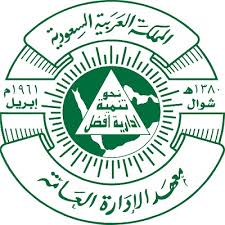 نموذج طلب التقدم بترجمة كتاب الرجاء إرسال النموذج بعد تعبئته وفقاً للإرشادات،إلى إيميل لجنة البحوث  Researching@ipa.edu.saإرشادات هامة:يتكون هذا النموذج من ثمانية أجزاء، وهي على النحو التالي:يجب التأكد من دقة وصحة كل البيانات التي يتم إدخالها في هذا النموذج، قبل أن يتم تسليمه، مع إرفاق نسخة إلكترونية من الكتاب المراد ترجمته.يجب أن يكون الكتاب المراد ترجمته في أحد مجالات الإدارة والتنمية الإدارية.يجب أن  يمثل الكتاب المراد ترجمته آخر الإصدارات الحديثة والمتميزة.يجب التأكد من أن الكتاب المراد ترجمته لم يسبق أن تُرجِم  إلى اللغة العربية.يجب أن يكون الكتاب المراد ترجمته صادراً من دار نشر معروفة عالمياً ومصنفة كفئة أ (Class A). يجب أن لا يقل عدد صفحات الكتاب المراد ترجمته عن ( 200 ) صفحة، ولا يزيد عن (350) ( صفحة ) .يجب  تحديد المترجم المسؤول عن التواصل مع مركز البحوث والدراسات في حالة وجود أكثر من مترجم .يجب إنجاز الكتاب المراد ترجمته خلال سنة من تاريخ موافقة لجنة البحوث النهائية. يجب الاطلاع  على لائحة البحث العلمي على الرابط:  www.ipa.edu.sa؛ لمعرفة المواد والقواعد التنفيذية.بعد الانتهاء من تعبئة النموذج كاملاً، يجب اعتماده وتوقيعه، ثم حفظه بصيغة بي دي إف (PDF) ثم إرساله إلى إيميل لجنة البحوث:  Researching@ipa.edu.saأولاً: بيانات المترجم/المترجمين:( يُعبَّأ لكل مترجم على حدة في حال وجود أكثر من مترجم).ثانياً: بيانات الكتاب:ثالثاً: الأهمية والأهداف والإضافات العلمية والفئات المستهدفة من الترجمة:الرجاء تعبئة الحقول التالية:رابعاً: تطابق الكتاب مع سياسة معهد الإدارة العامة: خامساً: تقييم الكتاب:سادساً: محتويات الكتاب:سابعاً: عينة الترجمة: ترجمة ما يعادل 300 كلمة من الكتاب  إلى اللغة العربية،  مع إدراج النص الأصلي.ثامناً: اعتماد وتوقيع طلب الترجمة:إقرار المترجم على صحة البيانات والموافقة على الإرشادات:اسم مقدم الطلب رباعياً:  (المترجم المسؤول عن التواصل) البريد الإلكتروني:الجوال:هاتف المكتب:الجزء الأوليحتوي على البيانات الشخصية للمتقدِّم.الجزء الثانييحتوي  على بيانات الكتاب.الجزء الثالثيحتوي على أهمية وأهداف الكتاب والإضافات العلمية والفئات المستهدفة. الجزء الرابعيحتوي على  درجة تطابق الكتاب مع سياسة معهد الإدارة العامة.الجزء الخامسيحتوي على  تقييم الكتاب.الجزء السادسيتضمن محتويات الكتاب.الجزء السابعيحتوي على عينة مُترجَمة من الكتاب.  الجزء الثامنيختص باعتماد وتوقيع طلب الترجمة من قِبَل المُتقدِّم.   بيانات شخصية ووظيفية   بيانات شخصية ووظيفية   بيانات شخصية ووظيفية   بيانات شخصية ووظيفية   بيانات شخصية ووظيفية   بيانات شخصية ووظيفية   بيانات شخصية ووظيفية   بيانات شخصية ووظيفية   بيانات شخصية ووظيفية   بيانات شخصية ووظيفية   بيانات شخصية ووظيفية   بيانات شخصية ووظيفية   بيانات شخصية ووظيفية   بيانات شخصية ووظيفية   بيانات شخصية ووظيفية   بيانات شخصية ووظيفية   بيانات شخصية ووظيفية   بيانات شخصية ووظيفية   بيانات شخصية ووظيفية   بيانات شخصية ووظيفيةالاسمالاسمالاسمالجنسيةالجنسيةالجنسيةجهة العملجهة العملجهة العملالمؤهلات العلميةالمؤهلات العلميةالمؤهلات العلميةالمؤهلات العلميةالمؤهلات العلميةالمؤهلات العلميةالمؤهلات العلميةالمؤهلات العلميةالمؤهلات العلميةالمؤهلات العلميةالمؤهلات العلميةالمؤهلات العلميةالمؤهلات العلميةالمؤهلات العلميةالمؤهلات العلميةالمؤهلات العلميةالمؤهلات العلميةالمؤهلات العلميةالمؤهلات العلميةالمؤهلات العلميةالمؤهل العلميالمؤهل العلميالمؤهل العلميالمؤهل العلميالمؤهل العلميالبكالوريوسالبكالوريوسالبكالوريوسالبكالوريوسالماجستيرالماجستيرالماجستيرالماجستيرالماجستيرالماجستيرالماجستيرالماجستيرالدكتوراهالدكتوراهالدكتوراهسنة التخرجسنة التخرجسنة التخرجسنة التخرجسنة التخرجاسم الجامعةاسم الجامعةاسم الجامعةاسم الجامعةاسم الجامعةالبلدالبلدالبلدالبلدالبلدالتخصص العامالتخصص العامالتخصص العامالتخصص العامالتخصص العامالتخصص الدقيقالتخصص الدقيقالتخصص الدقيقالتخصص الدقيقالتخصص الدقيقالدرجة العلمية الحالية:      محاضر/مدرب   أستاذ مساعد            أستاذ مشارك           أستاذ   الدرجة العلمية الحالية:      محاضر/مدرب   أستاذ مساعد            أستاذ مشارك           أستاذ   الدرجة العلمية الحالية:      محاضر/مدرب   أستاذ مساعد            أستاذ مشارك           أستاذ   الدرجة العلمية الحالية:      محاضر/مدرب   أستاذ مساعد            أستاذ مشارك           أستاذ   الدرجة العلمية الحالية:      محاضر/مدرب   أستاذ مساعد            أستاذ مشارك           أستاذ   الدرجة العلمية الحالية:      محاضر/مدرب   أستاذ مساعد            أستاذ مشارك           أستاذ   الدرجة العلمية الحالية:      محاضر/مدرب   أستاذ مساعد            أستاذ مشارك           أستاذ   الدرجة العلمية الحالية:      محاضر/مدرب   أستاذ مساعد            أستاذ مشارك           أستاذ   الدرجة العلمية الحالية:      محاضر/مدرب   أستاذ مساعد            أستاذ مشارك           أستاذ   الدرجة العلمية الحالية:      محاضر/مدرب   أستاذ مساعد            أستاذ مشارك           أستاذ   الدرجة العلمية الحالية:      محاضر/مدرب   أستاذ مساعد            أستاذ مشارك           أستاذ   الدرجة العلمية الحالية:      محاضر/مدرب   أستاذ مساعد            أستاذ مشارك           أستاذ   الدرجة العلمية الحالية:      محاضر/مدرب   أستاذ مساعد            أستاذ مشارك           أستاذ   الدرجة العلمية الحالية:      محاضر/مدرب   أستاذ مساعد            أستاذ مشارك           أستاذ   الدرجة العلمية الحالية:      محاضر/مدرب   أستاذ مساعد            أستاذ مشارك           أستاذ   الدرجة العلمية الحالية:      محاضر/مدرب   أستاذ مساعد            أستاذ مشارك           أستاذ   الدرجة العلمية الحالية:      محاضر/مدرب   أستاذ مساعد            أستاذ مشارك           أستاذ   الدرجة العلمية الحالية:      محاضر/مدرب   أستاذ مساعد            أستاذ مشارك           أستاذ   الدرجة العلمية الحالية:      محاضر/مدرب   أستاذ مساعد            أستاذ مشارك           أستاذ   الدرجة العلمية الحالية:      محاضر/مدرب   أستاذ مساعد            أستاذ مشارك           أستاذ   عنوان المراسلةعنوان المراسلةعنوان المراسلةعنوان المراسلةعنوان المراسلةعنوان المراسلةعنوان المراسلةعنوان المراسلةعنوان المراسلةعنوان المراسلةعنوان المراسلةعنوان المراسلةعنوان المراسلةعنوان المراسلةعنوان المراسلةعنوان المراسلةعنوان المراسلةعنوان المراسلةعنوان المراسلةعنوان المراسلةالدولة الدولة الدولة الدولة المملكة العربية السعوديةالمملكة العربية السعوديةالمملكة العربية السعوديةالمملكة العربية السعوديةالمملكة العربية السعوديةالمملكة العربية السعوديةالمدينة المدينة المدينة المدينة صندوق البريدصندوق البريدصندوق البريدصندوق البريدالرمز البريديالرمز البريديالرمز البريديالرمز البريديهاتف المنزلهاتف المنزلهاتف المنزلهاتف المنزلهاتف العملهاتف العملهاتف العملهاتف العملالفاكسالفاكسالفاكسالفاكسالجوالالجوالالجوالالجوالالبريد الإلكترونيالبريد الإلكترونيالبريد الإلكترونيالبريد الإلكترونيالخبرات الوظيفية والعملية (الأحدث فالأقدم)الخبرات الوظيفية والعملية (الأحدث فالأقدم)الخبرات الوظيفية والعملية (الأحدث فالأقدم)الخبرات الوظيفية والعملية (الأحدث فالأقدم)الخبرات الوظيفية والعملية (الأحدث فالأقدم)الخبرات الوظيفية والعملية (الأحدث فالأقدم)الخبرات الوظيفية والعملية (الأحدث فالأقدم)الخبرات الوظيفية والعملية (الأحدث فالأقدم)الخبرات الوظيفية والعملية (الأحدث فالأقدم)الخبرات الوظيفية والعملية (الأحدث فالأقدم)الخبرات الوظيفية والعملية (الأحدث فالأقدم)الخبرات الوظيفية والعملية (الأحدث فالأقدم)الخبرات الوظيفية والعملية (الأحدث فالأقدم)الخبرات الوظيفية والعملية (الأحدث فالأقدم)الخبرات الوظيفية والعملية (الأحدث فالأقدم)الخبرات الوظيفية والعملية (الأحدث فالأقدم)الخبرات الوظيفية والعملية (الأحدث فالأقدم)الخبرات الوظيفية والعملية (الأحدث فالأقدم)الخبرات الوظيفية والعملية (الأحدث فالأقدم)الخبرات الوظيفية والعملية (الأحدث فالأقدم)ممالخبرة الخبرة الخبرة الخبرة الخبرة الخبرة الجهة الجهة الجهة الجهة الجهة من  من  من  من  من  إلىإلى1122334455667788991010الأعمال العلمية المنشورة (متضمنة أعمال الترجمة والتأليف والبحوث)الأعمال العلمية المنشورة (متضمنة أعمال الترجمة والتأليف والبحوث)الأعمال العلمية المنشورة (متضمنة أعمال الترجمة والتأليف والبحوث)الأعمال العلمية المنشورة (متضمنة أعمال الترجمة والتأليف والبحوث)الأعمال العلمية المنشورة (متضمنة أعمال الترجمة والتأليف والبحوث)الأعمال العلمية المنشورة (متضمنة أعمال الترجمة والتأليف والبحوث)الأعمال العلمية المنشورة (متضمنة أعمال الترجمة والتأليف والبحوث)الأعمال العلمية المنشورة (متضمنة أعمال الترجمة والتأليف والبحوث)الأعمال العلمية المنشورة (متضمنة أعمال الترجمة والتأليف والبحوث)الأعمال العلمية المنشورة (متضمنة أعمال الترجمة والتأليف والبحوث)الأعمال العلمية المنشورة (متضمنة أعمال الترجمة والتأليف والبحوث)الأعمال العلمية المنشورة (متضمنة أعمال الترجمة والتأليف والبحوث)الأعمال العلمية المنشورة (متضمنة أعمال الترجمة والتأليف والبحوث)الأعمال العلمية المنشورة (متضمنة أعمال الترجمة والتأليف والبحوث)الأعمال العلمية المنشورة (متضمنة أعمال الترجمة والتأليف والبحوث)الأعمال العلمية المنشورة (متضمنة أعمال الترجمة والتأليف والبحوث)الأعمال العلمية المنشورة (متضمنة أعمال الترجمة والتأليف والبحوث)الأعمال العلمية المنشورة (متضمنة أعمال الترجمة والتأليف والبحوث)الأعمال العلمية المنشورة (متضمنة أعمال الترجمة والتأليف والبحوث)الأعمال العلمية المنشورة (متضمنة أعمال الترجمة والتأليف والبحوث)معنوان العمل العلميعنوان العمل العلميعنوان العمل العلميعنوان العمل العلميعنوان العمل العلمينوعهالمؤلف/المؤلفون المؤلف/المؤلفون المؤلف/المؤلفون المؤلف/المؤلفون المؤلف/المؤلفون الناشرالناشرالناشرالناشرمكان النشرمكان النشرمكان النشرتاريخ النشر123456789101لغة الكتاب 22عنوان  الكتاب باللغة الأصلية3العنوان المقترح باللغة العربية هل تمت ترجمة الكتاب من قبل؟  نعم               لا إذا كانت الإجابة بنعم، فما الإضافات التي ستضيفها هذه الترجمة؟ما هو رقم الطبعة التي تمت ترجمتها من قبل؟ وما هو رقم الطبعة المراد ترجمتها؟ 4اسم المؤلف/ المؤلفيناسم المؤلف/ المؤلفيناسم المؤلف/ المؤلفيناسم المؤلف/ المؤلفيناسم المؤلف/ المؤلفيناسم الناشراسم الناشراسم الناشررقم الطبعةرقم الطبعةسنة النشر44رقم الإيداع الدولي ( ISPN )رقم الإيداع الدولي ( ISPN )رقم الإيداع الدولي ( ISPN )رقم الإيداع الدولي ( ISPN )رقم الإيداع الدولي ( ISPN )رقم الإيداع الدولي ( ISPN )رقم الإيداع الدولي ( ISPN )رقم الإيداع الدولي ( ISPN )رقم الإيداع الدولي ( ISPN )رقم الإيداع الدولي ( ISPN )445حقل/ حقول المعرفة التي ينتمي إليها العمل العلميحقل/ حقول المعرفة التي ينتمي إليها العمل العلميحقل/ حقول المعرفة التي ينتمي إليها العمل العلميحقل/ حقول المعرفة التي ينتمي إليها العمل العلميحقل/ حقول المعرفة التي ينتمي إليها العمل العلميحقل/ حقول المعرفة التي ينتمي إليها العمل العلميحقل/ حقول المعرفة التي ينتمي إليها العمل العلميحقل/ حقول المعرفة التي ينتمي إليها العمل العلميحقل/ حقول المعرفة التي ينتمي إليها العمل العلميحقل/ حقول المعرفة التي ينتمي إليها العمل العلميحقل/ حقول المعرفة التي ينتمي إليها العمل العلمي5إدارة عامةإدارة عامةاقتصاداقتصادسلوك تنظيميعلاقات عامةعلاقات عامة5إدارة أعمالإدارة أعمالقانونقانونتعليم وتدريبحاسب آليحاسب آلي5إدارة صحيةإدارة صحيةمحاسبةمحاسبةإدارة هندسيةإعــلامإعــلام5إدارة موادإدارة موادإحصاءإحصاءمكتباتأخـرى:أخـرى:5إدارة مكتبيةإدارة مكتبيةتسويقتسويقإدارة الموارد البشريةأخـرى:أخـرى:1/أهمية الكتاب وأهدافه(يقدم المترجم نبذةً عن أهمية الكتاب وقيمته العلمية وميزته التي تعزز دوره في إثراء الفكر الإداري دون غيره من الكتب المنشورة في مجال تخصصة)2/ الإضافات العلمية والمعرفية  والأفكار الجديدة التي يقدمها الكتاب بإيجاز(يورد المترجم عدداً من الأفكار والرؤى الجديدة التي يطرحها الكتاب والتي تحمل إضافات علمية جديدة في مجال تخصصه)3/ الجهات والفئات المستهدفة من ترجمة الكتاب(يذكر المترجم الجهات والفئات المستفيدة من الكتاب)1هل يوجد ضمن محتويات الكتاب ما يتعارض مع القيم الدينية؟إذا كان الجواب (نعم)، فاذكرها بالتفصيل(يطلع المترجم على الكتاب ويراعي عدم تعارض الكتاب مع تعاليم الدين)2هل يحتوي الكتاب على ما يتعارض مع سياسة النشر بالمعهد من حيث مراعاة القيم الثقافية للمملكة؟إذا كان الجواب (نعم)، فاذكرها بالتفصيل(يطلع المترجم على الكتاب ويراعي الجوانب الثقافية السائدة في المملكة العربية السعودية)1ما هي أهم ملاحظات مراجعي الكتاب الموجودة على المواقع الإلكترونية وقواعد المعلومات؟(يشير المترجم إلى تعليقات وآراء القراء من المتخصصين والباحثين والأكاديميين حول الكتاب، إن وجدت)2ما معدل الدرجة التي منحها المراجعون والمقيمون للكتاب حسب اطلاعك؟(يشير المترجم إلى تقييمات القُراء والكُتَّاب إن وجدت)3كم عدد الذين أشاروا للكتاب كمرجع؟يرجى كتابة محتويات الكتاب باللغة العربية والإنجليزية محتويات الكتاب باللغة العربية: محتويات الكتاب باللغة الإنجليزية:  النص المترجم  إلى اللغة العربية:  النص باللغة الإنجليزية: الاسمالتوقيعالاسم التوقيعالتاريخ 